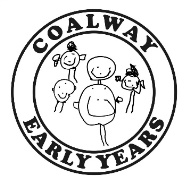 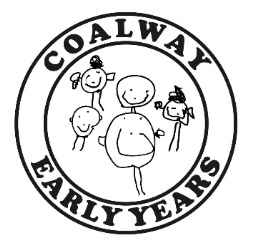 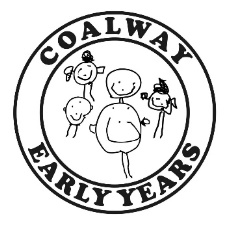 Mark with a tick where appropriate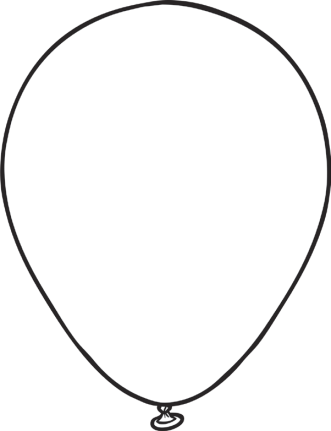 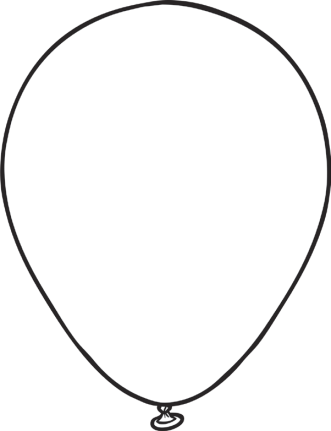 